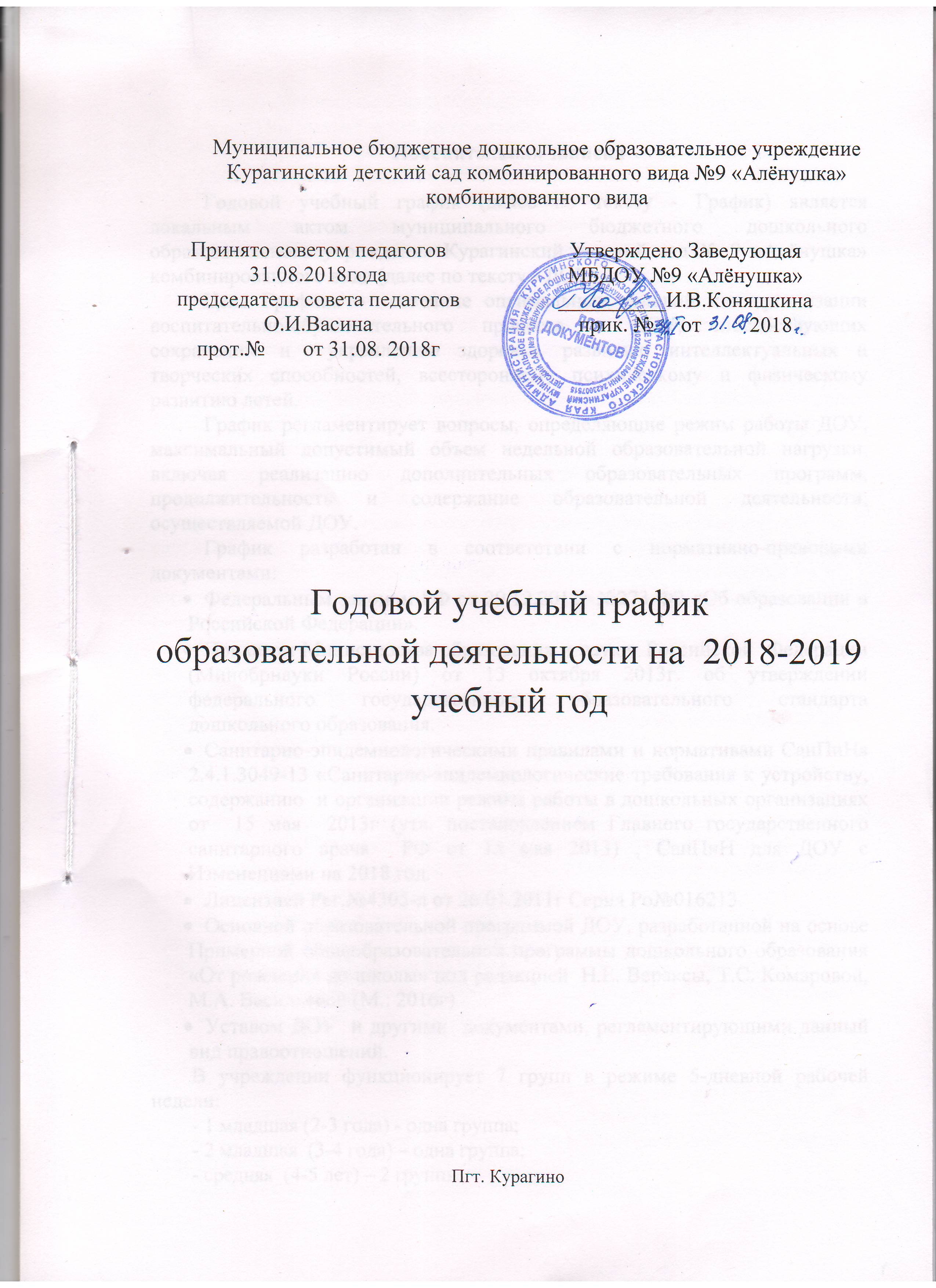 Пояснительная запискаГодовой учебный график (далее по тексту - График) является локальным актом муниципального бюджетного дошкольного образовательного учреждения Курагинский детский сад № 9 «Алёнушка» комбинированного вида (далее по тексту - ДОУ). Цель Графика –  создание оптимальных условий для организации воспитательно-образовательного процесса в ДОУ, способствующих сохранению и  укреплению здоровья, развитию интеллектуальных и творческих способностей, всестороннему психическому и физическому развитию детей.График регламентирует вопросы, определяющие режим работы ДОУ, максимальный допустимый объем недельной образовательной нагрузки, включая реализацию дополнительных образовательных программ, продолжительность и содержание образовательной деятельности, осуществляемой ДОУ.График разработан в соответствии с нормативно-правовыми документами:Федеральным законом РФ от 29.12.2012г №273-ФЗ «Об образовании в Российской Федерации».Приказом Министерства образования и науки  Российской  Федерации (Минобрнауки России) от 13 октября 2013г. об утверждении  федерального государственного образовательного стандарта дошкольного образования.Санитарно-эпидемиологическими правилами и нормативами СанПиНа 2.4.1.3049-13 «Санитарно-эпидемиологические требования к устройству, содержанию  и организации режима работы в дошкольных организациях от  15 мая  2013г (утв. постановлением Главного государственного санитарного врача  РФ от 15 мая 2013) , СанПиН для ДОУ с Изменениями на 2018 год.Лицензией Рег.№4305-л от 26.01.2011г Серия Ро№016213.Основной образовательной программой ДОУ, разработанной на основе Примерной общеобразовательной программы дошкольного образования «От рождения до школы» под редакцией  Н.Е. Вераксы, Т.С. Комаровой, М.А. Васильевой (М.: 2016г).Уставом ДОУ  и другими  документами, регламентирующими данный вид правоотношений.В учреждении функционирует 7 групп в режиме 5-дневной рабочей недели:- 1 младшая (2-3 года) - одна группа; - 2 младшая  (3-4 года) – одна группа; - средняя  (4-5 лет) – 2 группы;- старшая компенсирующей направленности (5-6 лет), – 1группа;- подготовительная  компенсирующей направленности (6 -7 лет) – 2 группы.Воспитательно-образовательный процесс  ДОУ делится на два блока.     -   самостоятельную деятельность детей;     - совместную деятельность воспитателя с детьми (непосредственно образовательная деятельность, режимные моменты). Непосредственно  образовательная деятельность (далее по тексту - занятия)  осуществляется в традиционной и нетрадиционной формах.Режим дня составлен с учётом климатических условий местности, с 10,5-ти часовым пребыванием детей в детском саду, согласно Типового положения с учетом возрастных особенностей детей и способствует их гармоничному развитию. Максимальная продолжительность непрерывного бодрствования детей 3-7 лет составляет 5,5-6 часов, до 3 лет - в соответствии с медицинскими рекомендациями. (СанПин 11.4.) Ежедневно во всех возрастных группах  проводится утренняя и вечерняя прогулки.  Ежедневная продолжительность прогулки детей составляет 3-4 часа (в зависимости от времени года). Прогулку организуют 2 раза в день: в первую половину - до обеда и во вторую половину дня - перед уходом детей домой. Во время прогулки с детьми  проводятся игры и физические упражнения. Подвижные игры проводят в конце прогулки перед возвращением детей в помещение детского сада. При температуре воздуха ниже минус  и скорости ветра более 7 м/с продолжительность прогулки сокращается. Прогулка не проводится при температуре воздуха ниже минус  и скорости ветра более 15 м/с для детей до 4 лет, а для детей 5-7 лет при температуре воздуха ниже минус  и скорости ветра более 15 м/с. Общая продолжительность сна для детей дошкольного возраста - 2,0-2,5 часа. Самостоятельная деятельность детей 3-7 лет (игры, подготовка к занятиям, личная гигиена) занимает в режиме дня не менее 3-4 часов.Максимально допустимый объем недельной образовательной нагрузки для детей дошкольного возраста составляет: для детей раннего возраста - не более 10 занятий в неделю (1,5 часов), продолжительностью не более 8-10 мин. Допускается осуществлять образовательную деятельность в первую и во вторую половину дня;в младшей группе (дети четвертого года жизни) - 11 занятий в неделю (2 часа 45 мин),  продолжительностью не более 15 минут.в средней группе (дети пятого года жизни) – 12 занятий в неделю (4 часа), продолжительностью не более 20 минут.в старших группах (дети шестого года жизни) – 15 занятий в неделю (6 часов 15 мин), продолжительностью не более 25 минут.в подготовительных группах (дети седьмого года жизни) - 17 занятий в неделю (8 часов 30 мин), продолжительностью не более 30 минут.Образовательная деятельность осуществляется в первую и во вторую половину дня. Занятия для детей старшего дошкольного возраста проводятся как в первую, так и во вторую половину дня, но не чаще 2-3 раз в неделю. Длительность этих занятий - не более 25-30 минут в зависимости от возраста детей. Максимально допустимый объём образовательной нагрузки в первой половине дня в младшей и средней группах не превышает двух занятий, а в старшей и подготовительной - трех.В середине времени, отведённого на непрерывную образовательную деятельность, проводятся физкультминутки и динамические паузы. Перерывы между периодами непрерывной образовательной деятельности не менее 10 минут.Образовательная деятельность, требующая повышенной познавательной активности и умственного напряжения детей, проводится в первую половину дня и в дни наиболее высокой работоспособности детей (вторник, среда). Для профилактики утомления детей, данные занятия сочетаются с физкультурными и музыкальными занятиями. Домашние задания воспитанникам не задают.Совместная деятельность воспитателя с детьми по художественно-декоративному творчеству (тестопластика, оригами, изонить и др.), по театрализации  и    индивидуальная работа с одаренными детьми по вокалу и хореографии проводятся в  свободное от прогулки и дневного сна время, обычно во второй половине дня. ДОУ ведет углубленную работу по гражданско-патриотическому воспитанию дошкольников и реализует программу «Приобщение дошкольников к истокам народной культуры» О. Князевой и М. Маханёвой.  Для детей младшей группы, среднего и  старшего дошкольного возраста один раз в неделю проводится непосредственно образовательная деятельность по фольклору. Физическое развитие детей направлено на улучшение состояния здоровья, расширение функциональных возможностей растущего организма, формирование двигательных навыков и физических качеств.  Рациональный двигательный режим, физические упражнения и закаливающие мероприятия осуществляются с учетом состояния здоровья, возрастных и половых возможностей детей, сезона года и включают в себя: утреннюю гимнастику, физкультурные занятия в помещении и на воздухе, физкультурные минутки, динамические паузы, подвижные игры, спортивные упражнения, занятия на тренажерах.При  благоприятных метеорологических условиях непосредственно образовательную деятельность по физическому развитию максимально организуют на открытом воздухе. Занятия физкультурно-оздоровительного  и художественно-эстетического цикла занимают не менее 50% от общего  времени,  отведенного на  организованную образовательную деятельность, и включают в себя проведение экскурсий к социальным, культурным и природным объектам, организацию праздников и развлечений, выставок, конкурсов, викторин, спортивных праздников, дней здоровья, экологических и других акций. Длительность физкультурных занятий зависит от возраста детей и составляет: - для детей раннего возраста – 8-10 мин.,- во 2-й  младшей группе - 15 мин.,- в средней группе - 20 мин.,- в старшей группе - 25 мин.,- в подготовительной группе - 30 мин.Закаливание детей включает систему мероприятий. Элементы  закаливания в повседневной жизни: умывание прохладной водой, правильно организованная прогулка, физические упражнения, проводимые в легкой спортивной одежде в помещении и на открытом воздухе. Для закаливания детей основные природные факторы (солнце, воздух и вода) используют дифференцированно в зависимости от возраста детей, состояния их здоровья, со строгим соблюдением методических рекомендаций.Закаливающие мероприятия меняют по силе и длительности в зависимости от сезона года, температуры воздуха в групповых помещениях, эпидемиологической обстановки.           В середине учебного года для воспитанников дошкольных групп организуются недельные каникулы, во время которых проводятся мероприятия только физкультурно-оздоровительного и эстетического цикла (музыкальные, спортивные, изобразительного искусства).В дни каникул и в летний период учебные занятия не проводятся. Для детей организуются спортивные и подвижные игры, спортивные развлечения, экскурсии и другие развлекательные мероприятия, также увеличивается продолжительность прогулок. Оздоровительная работа с детьми в летний период является составной частью систем профилактических мероприятий. Для  достижения оздоровительного эффекта в летний период в режиме дня предусматривается максимальное пребывание детей на открытом воздухе, соответствующая возрасту продолжительность сна и других видов отдыха. Для достижения достаточного объема двигательной активности детей используются все  организованные формы непосредственно образовательной деятельности по физическому развитию, с широким включением подвижных игр, спортивных упражнений с элементами соревнований, а также пешеходные прогулки, экскурсии, прогулки по маршруту. Работа по физическому развитию проводится с  учётом состояния здоровья детей при регулярном контроле со стороны медсестры.Общественно-полезный труд детей старшей и подготовительной групп проводится в форме самообслуживания, элементарного хозяйственно-бытового труда и труда на природе (сервировка столов, помощь в подготовке к занятиям). Его продолжительность - 20 минут в день. Непрерывная длительность просмотра телепередач и диафильмов в младшей и средней группах  -  не более 20 мин., в старшей и подготовительной - не более 30 мин. Просмотр телепередач для детей дошкольного возраста допускается не чаще 2 раз в день (в первую и вторую половину дня). Экран телевизора располагается на уровне глаз сидящего ребенка. Просмотр телепередач в вечернее время проводят при искусственном освещении верхним светом. Во избежание отражения солнечных бликов на экране в дневные часы окна  закрываются легкими светлыми шторами.Планирование образовательно-воспитательной работы по пятидневной неделеРасписание непосредственно образовательной деятельности1 младшая группаРасписание непосредственно образовательной деятельности2 младшая группа «А»Расписание непосредственно образовательной деятельностисредняя группа «А»Расписание непосредственно образовательной деятельностисредняя группа «Б»Расписание непосредственно образовательной деятельностистаршая группа (компенсирующая)1 полугодие2 полугодиеРасписание непосредственно образовательной деятельностиподготовительная группа «А» (компенсирующая)Расписание непосредственно образовательной деятельностиподготовительная группа «Б» (компенсирующая)Режим дня  на холодный период1 младшая группаРежим дня на холодный период2 младшая группа Режим дня на холодный периодСредняя группаРежим дня на холодный периодСтаршая группа (компенсирующая)Режим дня на холодный периодподготовительная группа (компенсирующая)Режим дня на тёплый периодI младшая группаВ  летний период непосредственно образовательная деятельность не проводится. Организуются спортивные и подвижные игры, праздники, музыкально-развлекательные программы, экскурсии на свежем воздухе, увеличивается продолжительность прогулок.Режим дня на тёплый периодII младшая группа В  летний период непосредственно образовательная деятельность не проводится. Организуются спортивные и подвижные игры, праздники, музыкально-развлекательные программы, экскурсии на свежем воздухе, увеличивается продолжительность прогулок.Режим дня на тёплый период Средняя группа В  летний период непосредственно образовательная деятельность не проводится. Организуются спортивные и подвижные игры, праздники, музыкально-развлекательные программы, экскурсии на свежем воздухе, увеличивается продолжительность прогулок.Режим дня на тёплый период Старшая  группаВ  летний период непосредственно образовательная деятельность не проводится. Организуются спортивные и подвижные игры, праздники, музыкально-развлекательные программы, экскурсии на свежем воздухе, увеличивается продолжительность прогулок.Режим дня на тёплый периодПодготовительная  группаВ  летний период непосредственно образовательная деятельность не проводится. Организуются спортивные и подвижные игры, праздники, музыкально-развлекательные программы, экскурсии на свежем воздухе, увеличивается продолжительность прогулок.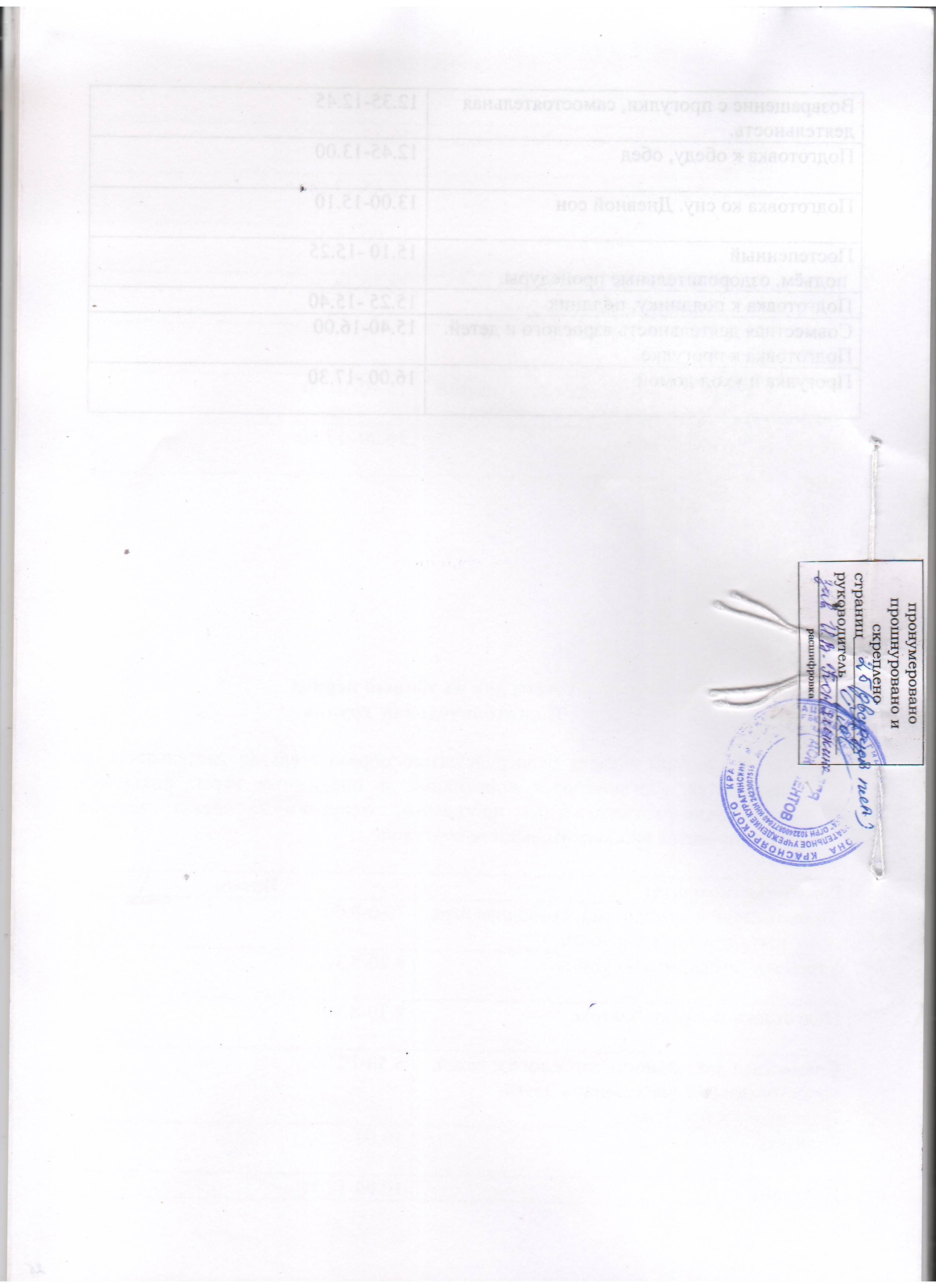 Организованная образовательная деятельностьОрганизованная образовательная деятельностьОрганизованная образовательная деятельностьОрганизованная образовательная деятельностьОрганизованная образовательная деятельностьОрганизованная образовательная деятельностьОрганизованная образовательная деятельностьОрганизованная образовательная деятельностьОрганизованная образовательная деятельностьПериодичностьПериодичностьПериодичностьПериодичностьПериодичностьПериодичностьПериодичностьПериодичностьБазовый вид деятельности1 младшаягруппа 1 младшаягруппа 2 младшаягруппаСредняя группаСтаршаягруппакомпенсирнаправлен-ностиСтаршаягруппакомпенсирнаправлен-ностиСтаршаягруппакомпенсирнаправлен-ностиПодготовительная группа компенсирующей направленностиФизическая культура         в помещении2 раза внеделю2 раза внеделю2 разавнеделю2 раза внеделю2 раза внеделю2 раза внеделю2 раза внеделю2 раза внеделюФизическая культура         на воздухе1 раз внеделю1 раз внеделю1 раз внеделю1 раз внеделю1 раз внеделю1 раз внеделю1 раз внеделю1 раз внеделюОзнакомление с окружающим миром1 раз внеделю1 раз внеделю1 раз внеделю1 раз внеделю1 раз внеделю1 раз внеделю1 раз внеделю1 раз внеделюФормированиеэлементарных математических представлений--1 раз внеделю1 раз внеделю1 раз внеделю1 раз внеделю1 раз внеделю2 раза внеделюРазвитие речи2 раза внеделю2 раза внеделю1 раз внеделю1 раз внеделю1 раз внеделю(первое полугодие)1 раз внеделю(первое полугодие)1 раз внеделю(первое полугодие)-Рисование1 раз внеделю1 раз внеделю1 раз внедели1 раз внеделю2 раза внеделю2 раза внеделю2 раза внеделю2 раза внеделюЛепка1 раз внеделю1 раз внеделю1 раз в 2недели1 раз в 2недели1 раз в 2недели1 раз в 2недели1 раз в 2недели1 раз в 2неделиАппликация--1 раз в 2недели1 раз в 2недели1 раз в 2недели1 раз в 2недели1 раз в 2недели1 раз в 2неделиКонструктивно-модельная деятельность---11111Музыка2 раза внеделю2 раза внеделю2 раза внеделю2 раза внеделю2 раза внеделю2 раза внеделю2 раза внеделю2 раза внеделюфольклор1 раз внеделю1 раз внеделю1 раз внеделю1 раз внеделю1 раз внеделю1 раз внеделюЛогопедические занятия       -       --      -2раза в неделю - (1 полуг.)и 3 раза внеделю(2 полуг.)2раза в неделю - (1 полуг.)и 3 раза внеделю(2 полуг.)2раза в неделю - (1 полуг.)и 3 раза внеделю(2 полуг.)3 раза внеделюИтого в неделю10 занятий10 занятий11 занятий12 занятий15 занятий15 занятий15 занятий16занятийВзаимодействие взрослого с детьми в различных видах деятельностиВзаимодействие взрослого с детьми в различных видах деятельностиВзаимодействие взрослого с детьми в различных видах деятельностиВзаимодействие взрослого с детьми в различных видах деятельностиВзаимодействие взрослого с детьми в различных видах деятельностиВзаимодействие взрослого с детьми в различных видах деятельностиВзаимодействие взрослого с детьми в различных видах деятельностиВзаимодействие взрослого с детьми в различных видах деятельностиВзаимодействие взрослого с детьми в различных видах деятельностиЧтение художественной литературыежедневноежедневноежедневноежедневноежедневноежедневноежедневноежедневноКонструктивно-модельнаядеятельность1 раз внеделю1 раз внеделю1 раз внеделю1 раз внеделю1 раз внеделю1 раз внеделю1 раз внеделю1 раз внеделюИгровая деятельностьежедневноежедневноежедневноежедневноежедневноежедневноежедневноежедневноОбщение  при проведении режимных моментовежедневноежедневноежедневноежедневноежедневноежедневноежедневноежедневноДежурстваежедневноежедневноежедневноежедневноежедневноежедневноежедневноежедневноПрогулкиежедневноежедневноежедневноежедневноежедневноежедневноежедневноежедневноСамостоятельная деятельность детейСамостоятельная деятельность детейСамостоятельная деятельность детейСамостоятельная деятельность детейСамостоятельная деятельность детейСамостоятельная деятельность детейСамостоятельная деятельность детейСамостоятельная деятельность детейСамостоятельная деятельность детейСамостоятельная играСамостоятельная играежедневноежедневноежедневноежедневноежедневноежедневноежедневноБазовый вид деятельностиБазовый вид деятельностиПознавательно-исследовательская деятельностьПознавательно-исследовательская деятельностьежедневноежедневноежедневноежедневноежедневноежедневноежедневноСамостоятельнаядеятельность детей в центрах (уголках)развитияСамостоятельнаядеятельность детей в центрах (уголках)развитияежедневноежедневноежедневноежедневноежедневноежедневноежедневноОздоровительная работаОздоровительная работаОздоровительная работаОздоровительная работаОздоровительная работаОздоровительная работаОздоровительная работаОздоровительная работаОздоровительная работаУтренняя гимнастикаежедневноежедневноежедневноежедневноежедневноежедневноежедневноежедневноКомплексы закаливающих процедурежедневноежедневноежедневноежедневноежедневноежедневноежедневноежедневноГигиенические процедурыежедневноежедневноежедневноежедневноежедневноежедневноежедневноежедневноПонедельник ВторникСредаЧетвергПятницаI мл. группа1.Лепка8.45-8.55(1п)9.00-9.10(2п)2.Физическая культура15.35-15.45(1п)15.50-16.00(2п)1.Музыка 8.45-8.552.Развитие речи 9.00-9.10(1п)9.15-9.25(2п)1. Развитие речи8.45-8.55(1п)9.00-9.10(2п)2.Физическая культура15.35-15.45(1п)15.50-16.00 (21.Рисование9.00-9.10(1п)9.15-9.25(2п)2. Физическая культура  на воздухе9.45 – 9.5510.00-10.101.Музыка 8.45-8.552.Ознакомлениес окр. миром9.00-9.10(1п)9.15-9.25(2п)II мм. группа  «А»1. Ознакомление с окр.  миром 9.00 -9.152.Музыка15.35-15.501.ФЭМП9.25-9.402.Физическая культура15.45-16.001.Лепка/аппликация9.00-9.152. Физическая культура на воздухе10.00-10.153.Фольклор15.45-16.001.Музыка8.45 - 9.002.Рисование9.10-9.251. Развитие речи9.00-9.152.Физическая культура15.45-16.00Средняя группа«А»1.Развитие речи9.00-9.202.Лепка/апплик-я9.30-9.503.Физическая культура16.00- 16.20 1. ФЭМП9.00-9.202. Музыка9.30-9.50 Д/з  Фольклор 15.45-16.051.Ознакомление с  окр.  миром 9.00-9.202. Физическая культура  на воздухе10.55-11.151.Рисование9.00-9.202.Физическая культура16.15-16.351.Конструирование9.00-9.202. Музыка 9.30-9.50Средняя группа«Б»1. Ознакомление с окр. миром9.00-9.202.Конструирован9.30-9.503.Физическая культура на воздухе10.20-10.401. Музыка9.00-9.202 ФЭМП9.30-9-501. Физическая культура9.00-9.202.Лепка/аппликация 9.30-9.501.Рисование9.00-9.202.Д/з Фольклор9.30-9.503.Физическая культура  5.45 – 16.051.Музыка9.00 - 9.202. Развитие речи 9.30-9.50Старшая  группа(компенсирующая)1 полугодие1.Музыка9.00-9.252.Ознакомление с окружающ. миром 9.35-10.003. Рисование10.10-10.351.Развитие речи (логопед)9.00-9.252. ФЭМП 9.00- 9.25.3.Физическая культура на воздухе11.00-11.251. Развитие речи9.00- 9.252.Физическая культура9.35-10.003.Лепка/аппликация10.10-10.251.Музыка9.00-9.252. Развитие речи (логопед)9.35-10.003. Рисование10.10-10.351.Конструирование9.00-9.252.Физическая культура 10.00-10.25Д/з Фольклор15.45-16.10Подг. группа  «А»(компенсирующая)1.Развитие речи (логопед)9.00-9.302.Музыка9.40-10.103.Рисование10.20-10.501. ФЭМП9.00-9.302.Лепка/аппликация9.40-10.103. Физическая культура на воздухе11.30-12.001. Развитие речи (логопед)9.00-9.302. ФЭМП9.40-10.103.Физическая культура10.20-10.50Д/з Фольклор15.30 – 16.001.Ознакомлениесокр. миром 9.00-9.302. Рисование9.40-10.103. Музыка10.20-10.501. Развитие речи (логопед)9.00-9.302.Конструиров.9.40-10.103. Физическая культура 10.30.-11.00Подг.  группа  «Б»( компенсирующая)1. Рисование9.00-9.302.Развитие речи (логопед)9.40-10.103. Музыка10.20- 10.501.ФЭМП9.00-9.302.Лепка/аппликация 9.40-10.103. Физическая культура 10.20-10.501.ФЭМП9.00-9.302. Развитие речи (логопед)9.40-10.103.Физическая культура  16.00 – 16.301.Ознакомлениес окр.  миром 9.00-9.302. Музыка9.40-10.103. Рисование10.20-10.50Д/з. Фольклор15.45-16.151. Конструиров.9.00.-9.30.2. Развитие речи (логопед)9.40-10.103.Физическая культура  на воздухе11.00-11.30Понедельник ВторникСредаЧетвергПятница1.Лепка8.45-8.55(1п)9.00-9.10(2п)2.Физическая культура15.35-15.45(1п)15.50-16.00(2п)1.Музыка 8.45-8.552.Развитие речи 9.00-9.10(1п)9.15-9.25(2п)1. Развитие речи8.45-8.55(1п)9.00-9.10(2п)2.Физическая культура15.35-15.45(1п)15.50-16.00 (21.Рисование9.00-9.10(1п)9.15-9.25(2п)2. Физическая культура  на воздухе9.45 – 9.5510.00-10.101.Музыка 8.45-8.552.Ознакомлениес окр. миром9.00-9.10(1п)9.15-9.25(2п)ПнВтСрЧтПт1. Ознакомление с окр.  миром 9.00 -9.152.Музыка15.35-15.501.ФЭМП9.25-9.402.Физическая культура15.45-16.001.Лепка/аппликация9.00-9.152. Физическая культура на воздухе10.00-10.153.Фольклор15.45-16.001.Музыка8.45 - 9.002.Рисование9.10-9.251. Развитие речи9.00-9.152.Физическая культура15.45-16.00ПнВтСрЧтПт1.Развитие речи9.00-9.202.Лепка/апплик-я9.30-9.503.Физическая культура16.00- 16.20 1. ФЭМП9.00-9.202. Музыка9.30-9.50 Д/з  Фольклор 15.45-16.051.Ознакомление с  окр.  миром 9.00-9.202. Физическая культура  на воздухе10.55-11.151.Рисование9.00-9.202.Физическая культура16.15-16.351.Конструирование9.00-9.202. Музыка 9.30-9.50ПнВтСрЧтПт1. Ознакомление с окр. миром9.00-9.202.Конструирован9.30-9.503.Физическая культура на воздухе10.20-10.401. Музыка9.00-9.202 ФЭМП9.30-9-501. Физическая культура9.00-9.202.Лепка/аппликация 9.30-9.501.Рисование9.00-9.202.Д/з Фольклор9.30-9.503.Физическая культура  5.45 – 16.051.Музыка9.00 - 9.202. Развитие речи 9.30-9.50ПнВтСрЧтПт1.Музыка9.00-9.252.Ознакомление с окружающ. миром 9.35-10.003. Рисование10.10-10.351.Развитие речи (логопед)9.00-9.252. ФЭМП 9.00- 9.25.3.Физическая культура на воздухе11.00-11.251. Развитие речи9.00- 9.252.Физическая культура9.35-10.003.Лепка/аппликация10.10-10.251.Музыка9.00-9.252. Развитие речи (логопед)9.35-10.003. Рисование10.10-10.351.Конструирование9.00-9.252.Физическая культура 10.00-10.25Д/з Фольклор15.45-16.10ПнВтСрЧтПт1.Музыка9.00-9.252. Ознакомление с окружающим миром9.35-10.003. Рисование10.10-10.351.Развитие речи (логопед)9.00-9.25Лепка/аппликация9.35-10.003.Физическая культура 15.45-16.101. ФЭМП 9.00- 9.252. Физическая культура9.35-10.003. Фольклор10.10-10.351.Музыка9.00-9.252. Развитие речи (логопед)9.35-10.003. Рисование10.10-10.351.Развитие речи (логопед)9.00-9.252.Конструирование 9.35-10.003.Физическая культурана воздухе11.00-11.25ПнВтСрЧтПт1.Развитие речи (логопед)9.00-9.302.Музыка9.40-10.103.Рисование10.20-10.501. ФЭМП9.00-9.302.Лепка/аппликация9.40-10.103. Физическая культура на воздухе11.30-12.001. Развитие речи (логопед)9.00-9.302. ФЭМП9.40-10.103.Физическая культура10.20-10.50Д/з Фольклор15.30 – 16.001.Ознакомлениесокр. миром 9.00-9.302. Рисование9.40-10.103. Музыка10.20-10.501. Развитие речи (логопед)9.00-9.302.Конструиров.9.40-10.103. Физическая культура 10.30.-11.00ПнВтСрЧтПт1. Рисование9.00-9.302.Развитие речи (логопед)9.40-10.103. Музыка10.20- 10.501.ФЭМП9.00-9.302.Лепка/аппликация 9.40-10.103. Физическая культура 10.20-10.501.ФЭМП9.00-9.302. Развитие речи (логопед)9.40-10.103.Физическая культура  16.00 – 16.301.Ознакомлениес окр.  миром 9.00-9.302. Музыка9.40-10.103. Рисование10.20-10.50Д/з. Фольклор15.45-16.151. Конструиров.9.00.-9.30.2. Развитие речи (логопед)9.40-10.103.Физическая культура  на воздухе11.00-11.30Режимные моментыВремя Приход детей в детский сад, свободная игра, самостоятельная деятельность7.00-8.20Утренняя гимнастика8.00-8.05Подготовка к завтраку, завтрак8.05-8.20Самостоятельная деятельность детей8.20-8.45Организованная детская  деятельность, занятия со специалистами 8.45-9.10Самостоятельная деятельность детей9.10- 10.00Второй завтрак9.50-10.00Подготовка к прогулке,Прогулка.9.20 -11.20Возвращение с прогулки, самостоятельная деятельность11.20-11.45Подготовка к обеду. Обед.11.45-12.00Подготовка ко сну. Дневной сон12.00-15.00Постепенный подъём, оздоровительные процедуры.15.00-15.15Подготовка к полднику. Полдник15.15-15.35Игры, самостоятельная и  организованная детская деятельность.15.35-16.00Подготовка к прогулке. Прогулка и уход домой.16.00-17.30Режимные моментыВремя  Приход детей в детский сад, свободная игра, самостоятельная деятельность7.00-8.00Утренняя гимнастика8.00-8.10Подготовка к завтраку,завтрак8.15-8.35Самостоятельная деятельность детей8.35-9.00Организованная детская  деятельность, занятия со специалистами9.00-9.50Второй завтрак9.50-10.00Подготовка к прогулке,Прогулка.10.00-11.40Возвращение с прогулки, самостоятельная деятельность11.40-11.55Подготовка к обеду. Обед.11.55-12.10Подготовка ко сну. Дневной сон12.10-15.00Постепенный подъём, оздоровительные процедуры.15.10-15.20Подготовка к полднику.Полдник15.20-15.40Игры, самостоятельная и  организованная детская деятельность. 15.45-16.00Подготовка к прогулке.Прогулка и уход домой.16.00-17.30Режимные моментыВремя Приход детей в детский сад, свободная игра, самостоятельная деятельность7.00-8.00Утренняя гимнастика8.00-8.10Подготовка к завтраку,завтрак8.20-8.40Самостоятельная деятельность детей8.40-9.00Организованная детская  деятельность, занятия со специалистами9.00-9.50Второй завтрак9.50-10.00Подготовка к прогулке,Прогулка.10.00-12.00Возвращение с прогулки, самостоятельная деятельность12.00-12.15Подготовка к обеду. Обед.12.15-12.30Подготовка ко сну. Дневной сон12.30-15.00Постепенный подъём, оздоровительные процедуры.15.10-15.20Подготовка к полднику.Полдник15.20 -15.40Игры, самостоятельная и  организованная детская деятельность.15.40 -16.00Подготовка к прогулке.Прогулка и уход домой.16.00-17.30Режимные моментыВремя Приход детей в детский сад, свободная игра, самостоятельная деятельность7.00-8.00Утренняя гимнастика8.10-8.20Подготовка к завтраку, завтрак8.20-8.40Самостоятельная деятельность детей8.40-9.00 Организованная детская  деятельность, занятия со специалистами9.00-10.35Второй завтрак10.00-10.10Подготовка к прогулке,Прогулка.10.35-12.35Возвращение с прогулки, самостоятельная деятельность12.35-12.45Подготовка к обеду. Обед.12.45-13.00Подготовка ко сну. Дневной сон13.00-15.00Постепенный подъём, оздоровительные процедуры.15.00-15.15Подготовка к полднику.Полдник15.15 -15.30Игры, самостоятельная и  организованная детская деятельность.  15.35-16.00Подготовка прогулке. Прогулка и уход домой.16.00-17.30Режимные моментыВремя Приход детей в детский сад, свободная игра, самостоятельная деятельность7.3 0-8.00Утренняя гимнастика8.20-8.30Подготовка к завтраку, завтрак8.35-8.50Самостоятельная деятельность детей8.50-9.00 Организованная детская  деятельность, занятия со специалистами 9.00-11.00Второй завтрак10.10-10.20Подготовка к прогулке,Прогулка.11.00-12.40Возвращение с прогулки, самостоятельная деятельность12.40-12.45Подготовка к обеду. Обед12.45-13.00Подготовка ко сну. Дневной сон13.00-15.00Постепенный подъём, оздоровительные процедуры.15.00-15.10Подготовка к полднику. Полдник15.15 -15.30Игры, самостоятельная и  организованная детская деятельность15.30-16.00Подготовка к прогулке. Прогулка и уход домой16.00 -17.30Режимные моментывремя Приход детей в детский сад, свободная игра, самостоятельная деятельность7.00-8.00Утренняя гимнастика на улице8.00-8.05Подготовка к завтраку, завтрак8.05-8.20Совместная деятельность взрослого и детей, самостоятельная деятельность детей8.20-.202 завтрак9.20-9.30Подготовка к прогулке Прогулка9.30-11.30Возвращение с прогулки, самостоятельная деятельность11.30-11.45Подготовка к обеду, обед11.45-12.00Подготовка ко сну.  Дневной сон12.00-15.10Постепенныйподъём, оздоровительные процедуры15.10-15.2 5Подготовка к полднику, полдник15.25-15.40Совместная деятельность взрослого и детей. Подготовка к прогулке15.40-16.00Прогулка и уход домой16.00-17.30Режимные моментывремя Приход детей в детский сад, свободная игра, самостоятельная деятельность7.00-8.00Утренняя гимнастика на улице8.00-8.10Подготовка к завтраку, завтрак8.15-8.35Совместная деятельность взрослого и детей, самостоятельная деятельность детей 8.35-10.002 завтрак10.00Подготовка к прогулке. Прогулка10.00-12.00Возвращение с прогулки, самостоятельная деятельность12.00-12.15Подготовка к обеду, обед12.15-12.30Подготовка ко сну. Дневной сон12.30-15.10Постепенный подъём, оздоровительные процедуры.15.10-15.25Подготовка к полднику, полдник15.25 -15.40Совместная деятельность взрослого и детей15.40-16.00Подготовка к прогулке. Прогулка и уход домой16.00 -17.30Режимные моментыВремя  Приход детей в детский сад, свободная игра, самостоятельная деятельность7.00-8.00Утренняя гимнастика на улице8.00-8.10Подготовка к завтраку, завтрак8.20-8.50Совместная деятельность взрослого и детей, самостоятельная деятельность детей.8.50-10.002 завтрак10.00Подготовка к прогулке. Прогулка10.00-12.10Возвращение с прогулки, самостоятельная деятельность12.10-12.25Подготовка к обеду, обед12.15-12.30Подготовка ко сну. Дневной сон12.30-15.10Постепенный подъём, оздоровительные процедуры.15.10-15.25Подготовка к полднику, полдник15.25-15.40Совместная деятельность взрослого и детей. Подготовка к прогулке.15.40-16.00Прогулка и уход домой.16.00-17.30Режимные моментыВремя  Приход детей в детский сад, свободная игра, самостоятельная деятельность7.00-8.00Утренняя гимнастика на улице8.10-8.20Подготовка к завтраку, завтрак8.25-8.50Совместная деятельность взрослого и детей, самостоятельная деятельность детей. 8.50-10.002 завтрак10.00Подготовка к прогулке. Прогулка10.00-12.35Возвращение с прогулки, самостоятельная деятельность12.35-12.45Подготовка к обеду, обед12.45-13.00Подготовка ко сну. Дневной сон13.00-15.10Постепенный подъём, оздоровительные процедуры.15.10-15.25Подготовка к полднику, полдник15.25-15.40Совместная деятельность взрослого и детей. Подготовка к прогулке15.40-16.00Прогулка и уход домой16.00 -17.30Режимные моментыВремя  Приход детей в детский сад, свободная игра, самостоятельная деятельность7.30-8.00Утренняя гимнастика на улице8.20-8.30Подготовка завтраку, завтрак8.30-8.50Совместная деятельность взрослого и детей, самостоятельная деятельность детей. Подготовка к прогулке8.50-10.002 завтрак10.00Прогулка10.00-12.35Возвращение с прогулки, самостоятельная деятельность.12.35-12.45Подготовка к обеду, обед12.45-13.00Подготовка ко сну. Дневной сон13.00-15.10Постепенный подъём, оздоровительные процедуры.15.10 -15.25Подготовка к полднику, полдник15.25 -15.40Совместная деятельность взрослого и детей. Подготовка к прогулке15.40-16.00Прогулка и уход домой16.00 -17.30